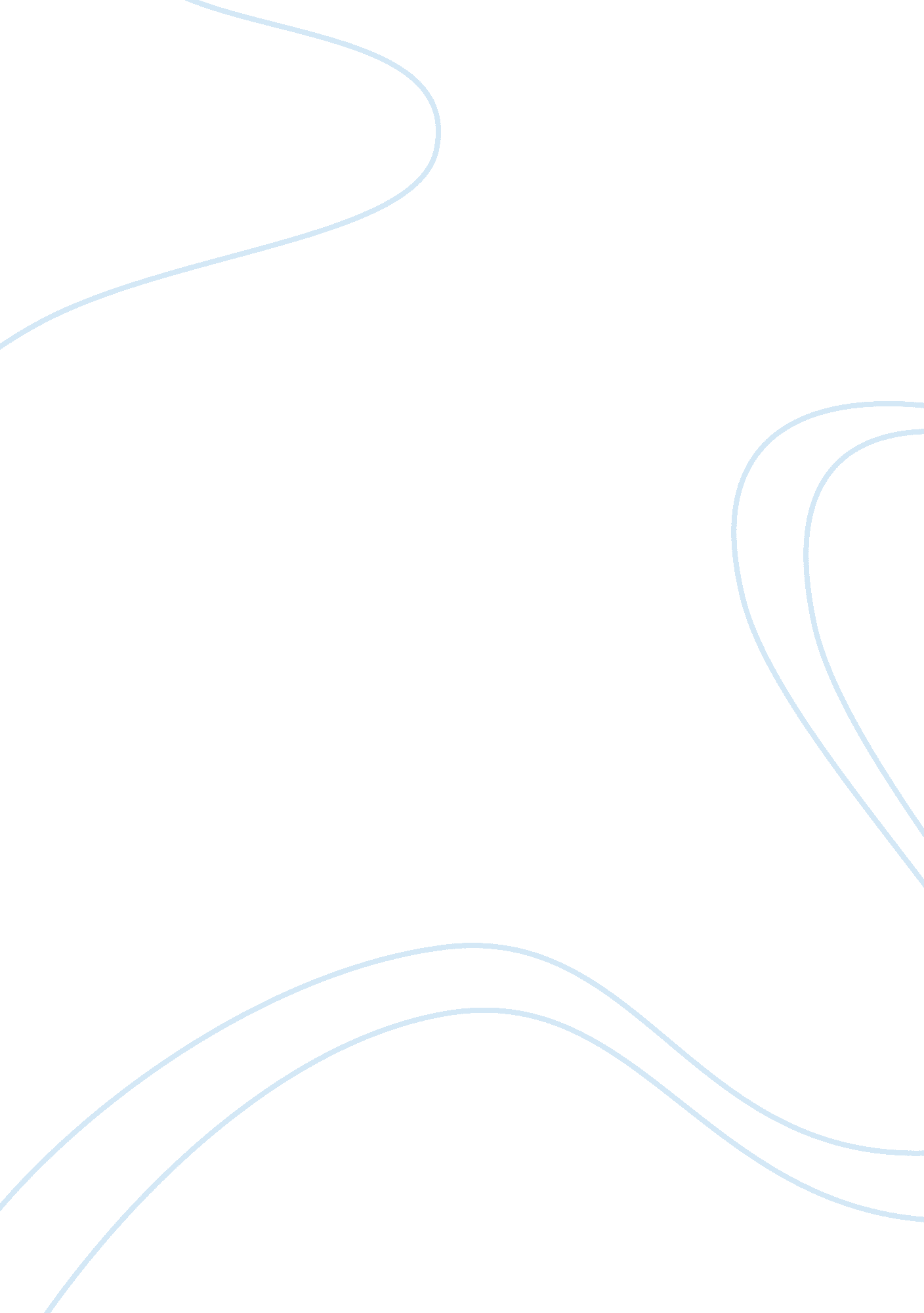 Forms of greatnessPeople, Barack Obama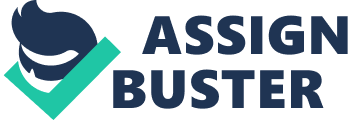 In the comedic play of “ Twelfth Night” by William Shakespeare, a phony letter supposedly written by Olivia (which is really Maria), left for Malvolio to find, which he reads it out loud. He read the quote: Some are born great, some achieve greatness, and some have greatness thrust upon ’em, Act II, Scene V. The quote itself explains that although Malvolio is not born great, he can still become “ great” by doing certain tasks, which makes him behave like a complete fool. Greatness happens when one have the act to live his and her life with dignity and pride and to love oneself and also, others. Greatness comes through birth, or determination, or maybe by luck. It is true that there are people who are born great, who are destine to do well but besides that, there are many ordinary people who achieves greatness by working hard, for example. However, there are also people who becomes great by having greatness thrust upon them, who are put in a situation and comes out great. Basically, everyone has greatness and people must be great for others, too. Achieving greatness is the most admirable form of greatness because everyone have the ability to accomplish greatness, although there are various paths to it. Anyone is capable of acquiring greatness but it requires enormous amount of inner strength. Being a great person does not mean he or she have to be known by the whole world, however, being an admirable person means being that somebody who can bring great presence for oneself and the surroundings. The least admirable form of greatness is being thrust upon them, because they did not seek nor expect greatness, but they found themselves in situations that requires them to do something unusual. The people who have greatness thrust upon ’em are put into a position where they have no choice but to do something to save people lives, like the American soldiers serving for their country, for example. The children of Will Smith named Jaden and Willow Smith can be consider great that have acquired as they grow up. Their parents are very known, famous Hollywood stars, which makes them being born great. They grow up with wealth and also, follows their father’s footstep on film and music industry, which makes them become popular. I can personally say that my mother have achieved greatness by her efforts and hard work to become a teacher. Although she is not considered great from birth, my mom have had a great potential as she grew up. As an example of someone who have greatness thrust upon others are the American troops and soldiers who serves for our country. Maybe some volunteered to represent America but most of the soldiers are placed on a daring situation where they are forced to save the country. Barack Obama, the President of the United States can be seen to achieved greatness through his own struggle because he was born into uncertainty. He is not a son of a king and heirs to the throne, he is one born as an ordinary person. It takes many years of study and hard work to get to the top: Obama is one of the brilliant people to win praises for their own success and he is a great example of one who achieves greatness. 